УРОК МАТЕМАТИКИ В 1 КЛАССЕТЕМА УРОКА: «ОБЩИЕ ПРИЁМЫ СЛОЖЕНИЯ С ПЕРЕХОДОМ ЧЕРЕЗ 10»     УЧИТЕЛЬ ЯНКО Е.А. ЧОУ СОШ «Альтернатива» г. КраснодарЦель урока: сформировать представление учащихся о приёме сложения чисел с переходом через 10.Задачи урока:- формировать умение складывать два однозначных числа, при сложении которых результат больше 10, закрепить навык решения задач в одно действие, закрепить умение пользоваться линейкой для проведения измерений, закрепить умение определять одно из слагаемых по известным сумме и другому слагаемому;- формировать познавательные  УУД – умение анализировать, делать выводы, находить необходимые данные в тексте учебника, искать  эффективные способы решения поставленных задач;- формировать коммуникативные УУД –  умение слушать, объяснять, комментировать свои действия;- формировать регулятивные УУД – умение ставить цели, оценивать результативность своей работы и работы своих одноклассников;- формирование положительной мотивации к обучению, создание атмосферы сотрудничества, сопереживания.Оборудование:  кукла-перчатка, ключ от шкафа, глобус, конверт с письмом, интерактивная доска, мультимедийная презентация.*страницы учебника указаны по изданию  М.И.Моро, С.И. Волкова «Математика. 1 класс» часть 2, М., «Просвещение», 2011.Источники и средства, использованные при создании урока:М.И.Моро, С.И. Волкова «Математика. 1 класс» часть 2, М., «Просвещение», 2011.Top-Desktop.ruMicrosoft PowerPoint 2010Собственные фотографии автора урокаЭТАПЫ УРОКАСОДЕРЖАНИЕ  УРОКАПРИМЕЧАНИЯОрганизация начала урокаОзнакомление  с темой урокаЗнакомство с новым материаломЗакрепление изученногоПодведение итогов урокаУчитель проверяет готовность детей к уроку.-Сегодня, ребята, мы продолжим знакомство  с удивительным миром математики и откроем новые странички в нашем учебнике. Мы будем работать со страницами 64 и 65…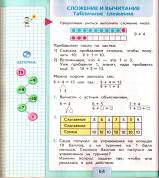 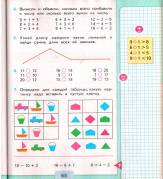 Один из учеников вскрывает конверт и передаёт письмо учителю.Учитель читает письмо.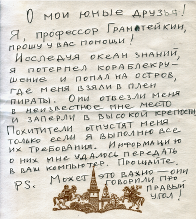 - Ребята, согласны ли вы помочь профессору Грамотейкину?  Тогда в путь!Работа с учебником (с. 64)*. Объяснение учителем приёма сложения с переходом через 10.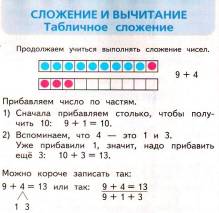 -Сколько сначала надо прибавить к 9? Почему? Сколько  нужно прибавить потом?На доске выполняется запись нового приёма сложения. Желающие ученики (3 человека) комментируют  с места выполнение №1 на странице 64. Остальные записывают решение в тетради.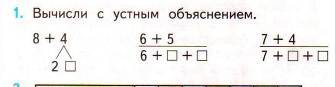 Выполнение задания №2 на странице 64.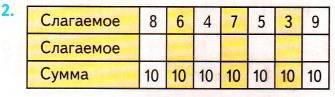 -Какое действие нужно выполнить? Как вы узнали? Что нужно сделать, чтобы определить неизвестное слагаемое, если нам известны первое слагаемое и сумма?Ученики (7 человек) по «цепочке» объясняют решение, остальные  контролируют выполнение задания, следя за ходом решения по учебнику.  Решение задачи с объяснением (текст задачи  на слайде 5). Один ученик работает у доски, комментируя решение. Остальные ученики контролируют выполнение задания и оценивают результат.Выполнение задания №5 на странице 65.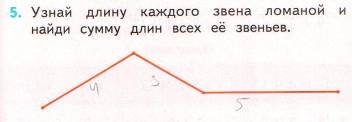 -Что нам необходимо для точного выполнения этого задания? Дети отвечают, что для измерения длины звеньев ломаной нужна линейка.-Какую единицу измерения длины мы будем использовать? (сантиметр)Ученики выполняют задание в тетрадях, один из учеников записывает решение на доске, остальные контролируют выполнение задания и оценивают его правильность. Учитель обращает внимание на то, что при нахождении суммы длин звеньев ломаной используется  новый приём сложения.   Выполнение задания №6  на с. 65.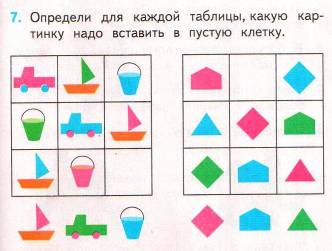 -Какая закономерность имеется в таблице слева? Какого предмета в ней не хватает? А в таблице справа, какая фигура должна занять своё место?Дети отвечают на вопросы учителя, доказывают правильность своего  выбора.Открывается слайд 8.-Хорошая новость, ребята, мы почти у цели! Только вот какой шкаф? А помните, что приписал в самом конце своего письма профессор? Ну, конечно, он упоминал правый угол! Значит, шкаф находится в правом углу класса. Но тут перед нами новая загадка, как открыть шкаф, ведь ключа-то нет. Посмотрим на подсказку…Открывается слайд 9.- Что же это значит – под Землёй?Ребята высказывают свои предположения и находят верное решение – ключ находится под глобусом. Один из учеников достаёт ключ и открывает шкаф.- Вот он наш профессор Грамотейкин!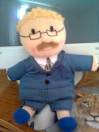 -Молодцы, ребята!  Сегодня мы не только выручили знаменитого профессора, но и  освоили важный приём сложения и повторили многое из того, что уже знаем. Все старались работать дружно, но кто же в нашей команде особенно отличился, как вы думаете? Ученики и учитель  высказывают и обосновывают своё мнение о работе ребят на уроке  и  о его успешности.- Урок окончен. Не забывайте о наших сегодняшних открытиях в области математики!До начала урока необходимо:1. Спрятать куклу – профессора в шкафу.2. Положить ключ от шкафа под  подставку для глобуса!Раздаётся стук в дверь, ученик старшего класса  передаёт учителю письмо со словами: «Нам утром занесли письмо, но, похоже, ошиблись адресом. Здесь написано – для 1 класса!»На интерактивной доске открывается презентация. Слайд 1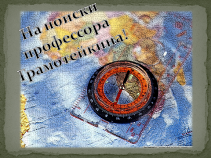 Слайд 2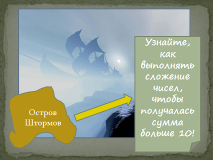 Слайд 3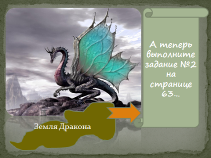 Слайд 4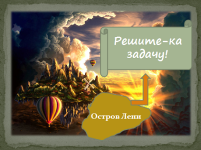 Слайд5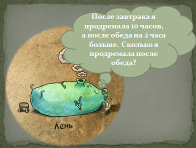 Слайд 6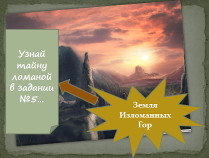 Слайд 7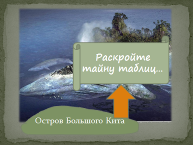 Слайд 8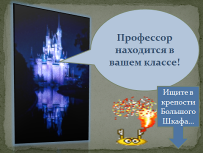 Слайд 9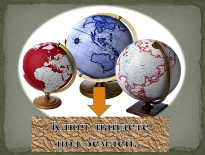 